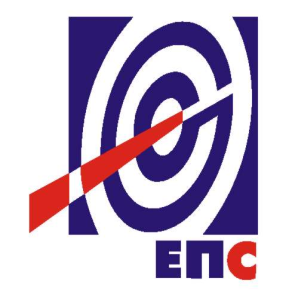 НАРУЧИЛАЦЈАВНО ПРЕДУЗЕЋЕ „ЕЛЕКТРОПРИВРЕДА СРБИЈЕ“ БЕОГРАДУлица Балканска 13БеоградПРВА ИЗМЕНАКОНКУРСНЕ ДОКУМЕНТАЦИЈЕЗА ЈАВНУ НАБАВКУ  ДОБАРА Прехрамбени производи и пића за потребе кафе кухиња- у отвореном поступку ради закључења оквирног споразума са једним понуђачем на период од годину дана -ЈАВНА НАБАВКА БРОЈ ЦЈН/11/2017(заведено у ЈП ЕПС број 12.01. 87906/14-18  од 24.05.2018. године)Београд, мај 2018. годинеНа основу члана 63. став 1. и члана 54. Закона о јавним набавкама („Сл. гласник РС”, бр. 124/12, 14/15 и 68/15), чл. 2. Правилника о обавезним елементима конкурсне документације у поступцима јавних набавки и начину доказивања испуњености услова („Сл. гласник РС” бр. 86/2015), Комисија је сачинила:ПРВУ ИЗМЕНУКОНКУРСНЕ  ДОКУМЕНТАЦИЈЕЗА ЈАВНУ НАБАВКУ УСЛУГА Прехрамбени производи и пића за потребе кафе кухиња- у отвореном поступку ради закључења оквирног споразума са једним понуђачем на период од годину дана -1.У одељку 3. Техничка спецификација, у табели, на страни 4, позиција 22. која гласи:Мења се и гласи:2.У одељку 6.17. Средства финансијског обезбеђења, на страни 22, у оквиру Средства обезбеђења за добро извршење посла, текст који гласи:  Банкарска гаранција мора трајати најмање 20 (словима:двадесет) календарских дана дуже од рока одређеног за коначно извршење посла.мења се и гласи:Банкарска гаранција мора трајати најмање 30 (словима: тридесет) календарских дана дуже од рока одређеног за коначно извршење посла.3.У одељку 6.17. Средства финансијског обезбеђења, на страни 23, у делу „Достављање средстава финансијског обезбеђења“, текст који гласи:Средство финансијског обезбеђења за  озбиљност понуде доставља се као саставни део понуде и гласи на Јавно предузеће „Електропривреда Србије“ Београд, Улица царице Милице 2, Београд.Мења се и гласи:Средство финансијског обезбеђења за  озбиљност понуде доставља се као саставни део понуде и гласи на Јавно предузеће „Електропривреда Србије“ Београд, Улица Балканска 13, Београд.4.У одељку 7. Обрасци, , Образац  2 „Образац структуре цене“, у складу са изменама у техничкој спецификацији, мења се и гласи као у прилогу овог Акта.3.Ова измена и допуна конкурсне документације се објављује на Порталу јавних набавки и интернет страници Наручиоца.                                                                                     Комисија за јавну набавку                                                                                број ЦЈН/11/2017                                                                                              _____________________Доставити:- АрхивиОБРАЗАЦ 2.ОБРАЗАЦ СТРУКТУРЕ ЦЕНЕТабела 1Укупна понуђена цена служи за упоређивање понуда, док ће се оквирни споразум закључити до висине процењене вредности ове јавне набавке.Напомена:-Уколико група понуђача подноси заједничку понуду овај образац потписује и оверава Носилац посла.- Уколико понуђач подноси понуду са подизвођачем овај образац потписује и оверава печатом понуђач. Упутство за попуњавање Обрасца структуре ценеПонуђач треба да попуни образац структуре цене Табела 1. на следећи начин:у колону 5. уписати колико износи јединична цена без ПДВ за испоручено добро;у колону 6. уписати колико износи јединична цена са ПДВ за испоручено добро;у колону 7. уписати колико износи укупна цена без ПДВ и то тако што ће помножити јединичну цену без ПДВ (наведену у колони 5.) са траженом количином (која је наведена у колони 4.); у колону 8. уписати колико износи укупна цена са ПДВ и то тако што ће помножити јединичну цену са ПДВ (наведену у колони 6.) са траженом количином (која је наведена у колони 4.).у колону 9. уписати назив произвођача понуђених добара-  у Табелу 2. уписују се посебно исказани трошкови који су укључени у укупнопонуђену цену без ПДВ (ред бр. I из табеле 1) уколико исти постоје као засебни трошковиу ред бр. I – уписује се укупно понуђена цена за све позиције  без ПДВ (збирколоне бр. 5)у ред бр. II – уписује се укупан износ ПДВ у ред бр. III – уписује се укупно понуђена цена са ПДВ (ред бр. I + ред.бр. II)на место предвиђено за место и датум уписује се место и датум попуњавањаобрасца структуре цене.на  место предвиђено за печат и потпис понуђач печатом оверава и потписује образац структуре цене.22.GRAND KAFA BAR ESPRESSO у зрну, Grand Prom,  паковање oд 1кгкг60022.BARCAFFE TRADIZIONE,  паковање oд 1кгкг600РбрНазив добраЈед.мереОквирнаколичинаЈед.цена без ПДВдин. Јед.цена са ПДВдин.Укупна цена без ПДВдин. Укупна цена са ПДВдин. Називпроизвођачадобара(1)(2)(3)(4)(5)(6)(7)(8)(9)1.КАШИЧИЦЕ за капућино са знаком ЈП ЕПС (кесица са логом 15x15 мм у две боје плава и црвена)ком26.0002.САЛВЕТЕ БАР 17Х17, 1слој, паковање 1000 комадапак5003.КОКТЕЛ ШИПКА паковање 1/100 пак304.ЧАШЕ ПЛАСТИЧНЕ 0,2 л, беле бојеком4.0005.ЧАШЕ ПЛАСТИЧНЕ 0,1 л, беле бојеком1.0006.Пластичне кашичицеком1007.Пластичне виљушкеком1008.Пластични ножевиком1009.Картонска тацна – димензија 115x165ком10010.ШЕЋЕР КРИСТАЛ бели по 5 гр са знаком ЈП ЕПС (кесица "јастуче" - правоугаона са логом 20x20мм у две боје плава и црвена)ком23.00011.ШЕЋЕР КРИСТАЛ жути по 5 гр са знаком ЈП ЕПС (кесица "јастуче" - правоугаона са логом 20x20мм у две боје плава и црвена)ком3.00012.БАДЕМ  75 гр ољуштени, у фабричком вакуум паковањукoм7013.ИНДИЈСКИ ОРАХ  75 гр ољуштени печени, у фабричком вакуум паковањукoм7014.КИКИРИКИ 100 гр (+/-5%) ољуштени печени, у фабричком вакуум паковањукoм7015.ПИСТАЋИ 75 гр неољуштени, у фабричком вакуум паковањукoм7016.ЛЕШНИК  75 гр ољуштени печени, у фабричком вакуум паковањукoм7017.СЛАНИ ШТАПИЋИ  40 гр кoм22018.ПЕРЕЦЕ 180 гр  кoм12019.КЕКС КРЕКЕР СЛАНИ  140 гркoм120 20.БОМБОНИ ВОЋНИ У КЕСИЦАМА 100 гр кoм10021.GRAND KAFA GOLD , млевена, паковање од 200 гркг1.90022.BARCAFFE TRADIZIONE,  паковање oд 1кгкг60023.ПАВЛАКА  за кафу Campina 10x10 гр или одговарајућапак35024.МЕД багрем 25 гр ком35025.ЛИМУН ЖУТИкг1.80026.МЛЕКО  3,2 % млечне масти, дуготрајно, тетрапак са чепићем, паковање 1 лл1.00027.ШЕЋЕР КРИСТАЛ  пак. 1 кгкг80028.ЧАЈ - паковање 20 кесица 20 гр са кончићем, нана пак80029.ЧАЈ - паковање 20 кесица 20 гр са кончићем, камилица пак70030.ЧАЈ - паковање 20 кесица 30 гр са кончићем, хибискус пак50031.ЧАЈ - паковање 20 кесица 30гр са кончићем, зелени пак30032.ЧАЈ - паковање 20 кесица 30гр са кончићем, од јабуке пак30033.ЧАЈ - паковање 20 кесица 30 гр са кончићем, шипак  пак30034.COCA COLA  ОРИГИНАЛ     2 лком1.00035.COCA COLA  ОРИГИНАЛ  0,5 л   паковање пвцком55036.FANTA NARANDŽA   ОРИГИНАЛ  2 лком20037.ВОДА негазирана 1,5 л (пластична амбалажа) Роса или одговарајућаНегазирана вода (1 л воде садржи: суви остатак на 180 степени 55,0 мг/л; Калцијум 9,6 мг/л; Натријум 2,7 мг/л;Калијум <1 мг/л, Магнезијум 0,9 мг/л; Бикарбонати42,7 мг/л; Силикати 13,6/17,7 мг/л; Сулфати 5,5; Нитрати 1,2 мг/л; Хлориди < 1,0 мг/л)ком5.00038.ВОДА негазирана 0,5 л (пластична амбалажа) Роса или одговарајућаНегазирана вода (1 л воде садржи: суви остатак на 180 степени 55,0 мг/л; Калцијум 9,6 мг/л; Натријум 2,7 мг/л; Калијум <1 мг/л, Магнезијум 0,9 мг/л; Бикарбонати 42,7 мг/л; Силикати 13,6/17,7 мг/л; Сулфати 5,5; Нитрати 1,2 мг/л; Хлориди < 1,0 мг/л)ком1.11039.ВОДА негазирана 0,25 л  стакло боца Врњци или одговарајућаМинерална вода (1 л воде садржи: суви остатак на 180 степени 441,0 мг/л; Калцијум 60,7 мг/л; Натријум 55,1 мг/л; Магнезијум 34,7 мг/л;  Сулфати 39,4 мг/л; Хлориди 4,9 мг/л;)ком2.00040.ВОДА ГАЗИРАНА 1,5 л (пластична амбалажа) Књаз Милош или одговарајућаМинерална вода (1 л воде садржи: суви остатак на 180 степени 1066 мг/л; Калцијум 114,1 мг/л; Натријум 247,3 мг/л; Калијум 18,40 мг/л, Магнезијум 60,5 мг/л;  Хидрокарбонати 1208 мг/л; Сулфати 10,4 мг/л; Флуориди 1,3 мг/л; Хлориди 13,1 мг/л; Садржај СО2 мин 3000)ком6.50041.ВОДА ГАЗИРАНА 0,5 л (пластична амбалажа) Књаз Милош или одговарајућаМинерална вода (1 л воде садржи: суви остатак на 180 степени 1066 мг/л; Калцијум 114,10 мг/л; Натријум 247,30 мг/л; Калијум 18,40 мг/л, Магнезијум 60,5 мг/л; Хидрокарбонати 1208 мг/л; Сулфати 10,40 мг/л; Флуориди 1,3 мг/л; Хлориди 13,10мг/л; Садржај СО2 мин 3000)ком1.00042.ВОДА ГАЗИРАНА   0,25 л (стакло боца) Књаз Милош или одговарајућаМинерална вода (1 л воде садржи: суви остатак на 180 степени 1066 мг/л; Калцијум 114,1 мг/л; Натријум 247,3 мг/л; Калијум 18,40 мг/л, Магнезијум 60,5 мг/л;  Хидрокарбонати 1208 мг/л; Сулфати 10,4 мг/л; Флуориди 1,3 мг/л; Хлориди 13,1 мг/л; Садржај СО2 мин 3000)ком1.00043.ВОДА негазирана 1,5 л (пластична амбалажа) ПроломНегазирана вода (1 л воде садржи: суви остатак на 180 степени 148 мг/л; Калцијум 3,00 мг/л; Натријум 47,80 мг/л; Калијум 0,50 мг/л, Магнезијум 0,10 мг/л;)ком4.00044.СОК БРЕСКВА +ЈАБУКА – NEXT или одговарајући, кашасти воћни нектар (пак 1 л), пастеризован, произведен од концентрисане воћне каше и концентрисаног воћног сока, воћни садржај минимум 50%, састојци: вода, воћна каша брескве 26% (из концентрисане каше), воћна каша јабуке 18,2% (из концентрисане каше), високофруктозни сируп, воћни сок јабуке 5,8% (из концентрисаног воћног сока) и лимунска киселина. Паковање тетрапак са чепићем.л85045.СОК КАЈСИЈА + ЈАБУКА – NEXT или одговарајући, кашасти воћни нектар (пак 1 л), пастеризован, произведен од концентрисане воћне каше и концентрисаног воћног сока, воћни садржај минимум 50%, састојци: вода, воћна каша кајсије 29% (из концентрисане каше), воћна каша јабуке 21% (из концентрисане каше), високофруктозни сируп и лимунска киселина. Паковање тетрапак са чепићем.л1.20046.СОК ПАРАДАЈЗ – NEXT или одговарајући, пастеризован, кашасти сок парадајза из концентрисаног сока парадајза (пак 1 л), шећер, кухињска со, лимунска киселина, мешавина зачина паковање тетрапак са чепићем.л1.30047.СОК АНАНАС – NECTAR или одговарајући, пастеризован, мутни воћни нектар од ананаса (пак 1 л), воћни садржај минимум 70%. Састојци: вода, сок ананаса из концентрисаног воћног сока, глукозно-фруктозни сируп, шећер, лимунска киселина. Паковање тетрапак са чепићем.л80048.СОК ЈАГОДА+ЈАБУКА+ЦВЕКЛА - NEXT или одговарајући, кашасти воћни нектар (пак 1 л), пастеризован, произведен од концентрисаних воћних каша, концентрисаног воћног сока и концентрисаног сока поврћа, воћни садржај минимум 50%, састојци: вода, воћна каша јагоде 26% (из концентрисане воћне каше), воћна каша јабуке 19,5% (из концентрисане воћне каше), шећер, воћни сок јабуке 5,3% (из концентрисаног воћног сока), сок цвекле 3,8% (из концентрисаног сока), лимунска киселина и антиоксиданс - аскорбинска киселина. Паковање тетрапак са чепићем.л80049.СOK НАРАНЏА – NEXT или одговарајући, воћни нектар (пак  1 л), произведен од концентрисаног сока наранџе, пастеризован, воћни садржај минимум 50%, састојци: сок од наранџе од концентрисаног сока, вода, високо фруктозни сируп и лимунска киселина. Паковање тетрапак са чепићем. л1.40050.СOK НАРАНЏА – NEXT или одговарајући, 100% воћни сок у стакленој боци 0,2 л, произведен од концентрисаног сока наранџе, пастеризован, воћни садржај минимум 50%, састојци: сок од наранџе од концентрисаног сока, вода, високо фруктозни сируп и лимунска киселина.ком1.30051.СОК БОРОВНИЦА + АРОНИЈА - NECTAR или одговарајући, бистри воћни нектар од боровнице и ароније (пак 1 л), произведен од концентрисаног воћног сока боровнице и ароније, воћни садржај минимум 50%. Састојци: вода, сок боровнице из концентрисаног воћног сока 25,5%, сок ароније из концентрисаног воћног сока 24,5%, глукозно-фруктозни сируп, шећер и лимунска киселина. Паковање тетрапак са чепићем.л1.20052.СОК ЈАБУКА – NEXT или одговарајући, бистри воћни нектар (пак 1 л), пастеризован, произведен од концентрисаног воћног сока јабуке, воћни садржај минимум 50%, састојци: сок јабуке из концентрисаног воћног сока јабуке, вода, високофруктозни сируп и лимунска киселина. Паковање тетрапак са чепићем.л1.20053.СОК ЈАБУКА – NEXT или одговарајући, 100% воћни сок у стакленој боци  0,2 л, бистри воћни нектар, пастеризован, произведен од концентрисаног воћног сока јабуке, воћни садржај минимум 50%, састојци: сок јабуке из концентрисаног воћног сока јабуке, вода, високофруктозни сируп и лимунска киселина.ком1.30054.СОК МУЛТИВИТАМИН - NEXT или одговарајући, кашасти воћни нектар од 10 врста воћа и шаргарепе, обогаћен витаминима, пастеризован. Произведен од концентриснаих воћних сокова, концетрисаних воћних каша, воћних каша и концентрисаног сока поврћа. Воћни саржај минимум 50%. Састојци: вода, воћни сок јабуке 20,6% (из концентрисаног воћног сока), воћна каша јабуке 11,1% (из концентрисане каше), воћни сок ананаса 6,1% (из концентрисаног воћног сока), воћни сок наранџе 5,2% (из концентрисаног воћног сока),шећер, воћна каша манга 2,7% (из концетрисане каше), воћни сок мандарине 2,5%(из концентрисаног воћног сока), воћни сок passion fruit 0,8% (из концентрисаног сока), сок шаргарепе 0,5% (из концентрисаног сока шаргарепе), воћна каша гуаве 0,3%, воћна каша банане 0,3%, воћни сок лимуна 0,2% (из концентрисаног воћног сока), воћни сок кивија (из концентриснаог воћног сока), лимунска киселина. Паковање тетрапак са чепићем, 1 л.л1.10055.СОК ВИШЊА – NECTAR или одговарајући, кашасти воћни нектар од вишње (пак 1 л), произведен од концентрисаног сока вишње, воћни садржај минимум 35%. Састојци: вода, сок вишње из каше вишње и концентрисаног воћног сока, глукозно-фруктозни сируп, шећер и лимунска киселина. Паковање тетрапак са чепићем.л85056.ЧОКОЛАДНЕ МРВИЦЕ ЗА КАПУЋИНО (пак. 1кг)кг1057.Салвете 33x33, једнобојне беле, двослојне без апликација, пак. 100/1ком50058.СИРЋЕ алкохолно (пак. 1 л)л250IУКУПНО ПОНУЂЕНА ЦЕНА  без ПДВ динара(збир колоне бр. 7)IIУКУПАН ИЗНОС  ПДВ динараIIIУКУПНО ПОНУЂЕНА ЦЕНА  са ПДВ(ред. бр.I+ред.бр.II) динараДатум:ПонуђачМ.П.